SMLOUVA o výkonu TDIČíslo smlouvy objednatele: 06EU-002853Číslo smlouvy poskytovatele: 16.0451-06 ISPROFIN: 327 I l l 0901	1.	ÚVODNÍ USTANOVENÍ:1. Smluvní strany:I. I. ObjednatelŘeditelství silnic a dálnic ČRNa Pankráci 56145 05 Praha 4Zastoupené: Ing. Zdeňkem Kuťákem, pověřeným řízením Správy Plzeň              Za objednatele je oprávněn jednat:Za zhotovitele je oprávněn jednat:zápis v obchodním rejstříku vedeném Městským soudem v Praze, oddíl C, vložka 39803dále jen zhotovitel2. Název akce: I/26 Stod - IPHO — TDI” — výkon technického dozoru investora na stavbě.	11.	PŘEDMĚT PLNĚNÍ:Předmětem této smlouvy je:výkon technického dozoru investora (dále jen TDI) po dobu realizace stavby „I/26 Stod - IPHO TDI”.Výkon TDI bude prováděn jako občasná činnost v zájmu objednatele, dle jeho požadavků a bude vykonáván v souladu s platnými předpisy.Výkon TDI zahrnuje zejména: koordinační činnost mezi objednatelem a zhotovitelem stavebních prací, vstupní projednání konkrétních oken, celková koordinace a kontrolní činnost v průběhu realizace IPHO, konzultace.	111. 	DOBA PLNĚNÍ:Výkon TDI bude prováděn průběžně, po dobu stavby až do kolaudace stavby, dle požadavků objednatele,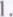 - předpoklad do 30.09.2016	Iv. 	CENA: Cena za výkon TDI je stanovena dohodou smluvních stran, dle zákona č. 526/1990 Sb., o cenách v platném znění jako cena obvyklá v místě plnění: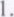 	MAXIMÁLNÍ cena bez DPH	242 700,00 Kč	DPH 21 %	50 967,00 KC	CELKEM vč. DPH	293 667,00 KčV.PLATEBNÍ PODMÍNKY, FAKTURACE:Výkon TDI bude fakturován jednorázově po kolaudaci stavby.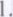 Součástí faktury bude Deník výkonu TDI odsouhlasený zástupcem objednatele. Vždy nutno uvést ISPROFIN.Smluvní strany se dohodly na tom, že řádně vystavená faktura ve dvou vyhotoveních je splatná ve lhůtě splatnosti 30 dnů ode dne jejího doručení objednateli. V pochybnostech se má za to, že faktura byla objednateli doručena třetí den po odeslání. Povinnost uhradit fakturu je ze strany objednatele splněna dnem odpisu z jeho účtu ve prospěch účtu zhotovitele.V případě, že faktura nebude mít uvedené náležitosti nebo bude vykazovat jiné závady, je objednatel oprávněn tuto obratem vrátit poskytovateli bez zaplacení. Současně s vrácením faktury sdělí objednatel poskytovateli důvody vrácení. V závislosti na povaze závady je poskytovatel povinen fakturu včetně jejích příloh opravit nebo nově vyhotovit. Oprávněným vrácením se zastaví původní lhůta splatnosti faktury a nová lhůta splatnosti začíná běžet ode dne doručení objednateli doplněné, opravené nebo nove vyhotovené faktury s příslušnými náležitostmi, splňující podmínky této smlouvy.	VI. 	SMLUVNÍ POKUTY:I .  Smluvní strany se dohodly na smluvní pokutě a smluvním úroku z prodlení, jejichž výše je uvedena ve smlouvě pro případ porušení této smlouvy poskytovatelem nebo objednatelem.V případě prodlení objednatele s úhradou faktury má poskytovatel právo požadovat po objednateli smluvní pokutu, která se sjednává ve výši 0,05 % z dlužné částky za každý den prodlení.Strana 2 (celkem 4)Pokud se poskytovatel nezúčastní jednání svolaného objednatelem, zaplatí smluvní pokutu 500,- Kč za každý případ. Při poskytnutí neúplné pomoci během jeho výkonu je poskytovatel povinen zajistit stanoviska, vyjádření či sdělení k požadovaným změnám do termínu stanoveného objednatelem. V případě nedodržení stanoveného termínu zaplatí zhotovitel objednateli smluvní pokutu ve výši 200,- Kč za každý den prodlení.VII. OSTATNÍ UJEDNÁNÍ:Poskytovatel bude při zabezpečování činnosti podle čl. II. této smlouvy postupovat s odbornou péčí. Svoji činnost bude poskytovatel uskutečňovat v souladu se zájmy objednatele a podle jeho pokynů, zápisů a dohod oprávněných pracovníků smluvních stran.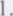 V rámci svého spolupůsobení se objednatel zavazuje, že v rozsahu nezbytně nutném na vyzvání poskytne spolupráci při předání podkladů, doplňujících údajů, upřesnění, vyjádření a stanovisek, které jsou potřebné v průběhu plnění této smlouvy. Toto spolupůsobení poskytne poskytovateli v nejbližším možném termínu. Konkrétní lhůtu sjednají smluvní strany v případě, že se bude jednat o spolupůsobení, které nemůže objednatel obstarat vlastními silami.Řešení sporů - smluvní strany se zavazují případné spory řešit především dohodou svých oprávněných zástupců, s vynaložením veškerého úsilí, které lze spravedlivě požadovat, aby tyto spory byly řešeny smírnou cestou.VIII. ZÁVĚREČNÁ USTANOVENÍ:Změny nebo doplňky této smlouvy lze provést na základě dohody obou smluvních stran, musí být stanoveny písemně při dodržení formy základní smlouvy a označeny jako ”dodatek ke smlouvě” s pořadovým číslem.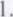 Pro platnost dodatků k této smlouvě se vyžaduje dohoda o celém textu.Nestanoví-li tato smlouva jinak, řídí se vztahy jí upravované občanským zákoníkem, v platném znění a souvisejícími právními předpisy.Tato smlouva je vyhotovena ve 4 stejnopisech každý s platností originálu. Každá ze smluvních stran obdrží po 2 oboustranně potvrzených výtiscích.Smluvní strany prohlašují, že toto je jejich svobodná, pravá a vážně míněná vůle uzavřít obchodní smlouvu a vyjadřují souhlas s celým jejím obsahem. Na důkaz toho připojují oprávnění zástupci smluvních stran své podpisy.Smlouva nabývá platnosti a účinnosti podpisem obou smluvních stran.Datum:  26-07-2016ve věcech smluvních:Ing. Zdeněk Kuťákve věcech technických:Michal Syřínek, vedoucí provozního úsekuBankovní spojeni:Komerční banka a.s., Prahačíslo účtu:51-1422200277/0100IČO:65993390DIČ:Dále jen objednatelI .2. ZhotovitelCZ-65993390Obchodní firmaEKOLA group, spol. s r.o.sídlo:Mistrovská 4, 108 OO Praha I OZastoupená:Ing. Věrou Ládyšovou, jednatelkou společnostive věcech smluvních:Ing. Věra Ládyšová, jednatelka společnostive věcech technických:RNDr. Libuše BartošováBankovní spojení:ČSOBčíslo účtu:473366133/030063981378DIC:CZ63981378